This report provides Action or Offense counts for students in Special Programs.    This report provides Action or Offense counts for students in Special Programs.    In Student Management Click:  OfficeClick:  DisciplineClick:  ReportsHighlight:  Discipline Counts reportClick:  Edit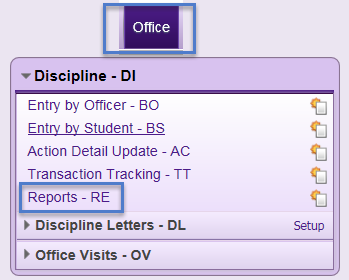 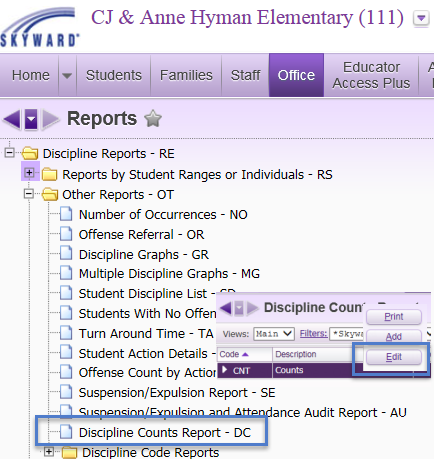 Student RangesGrade:  Blank or grade rangeCurrent Year Status:  Active/Inactive Students Click:  SaveExpand:  CNTClick:  Edit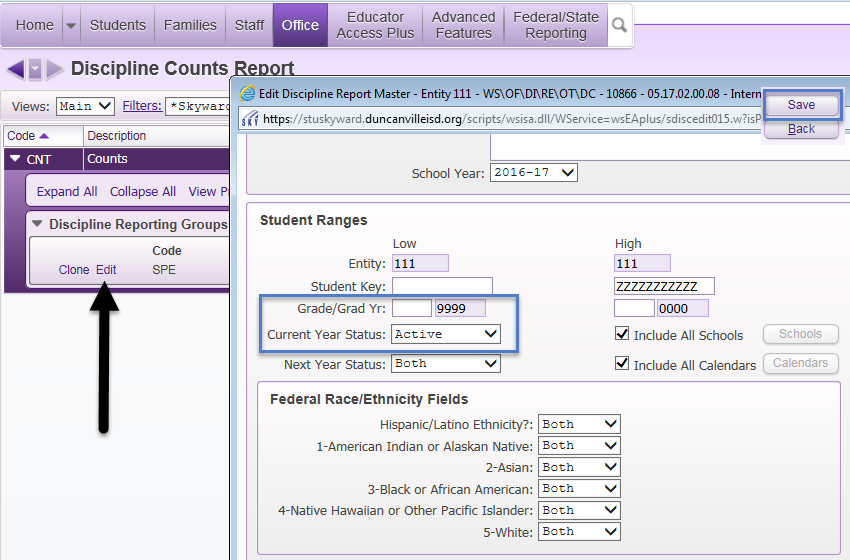 Report OptionsCalculate Counts Using:    Select Offense or ActionsOffense Options:Record Type:  Offense and Referrals or select appropriate options Action Options:Click:  All Actions. To select specific actions Uncheck the box and select specific ActionsStudent Options: Click:  Only Special EdGrade Buckets to Use:  Select desired Grade BucketsClick:  Sort By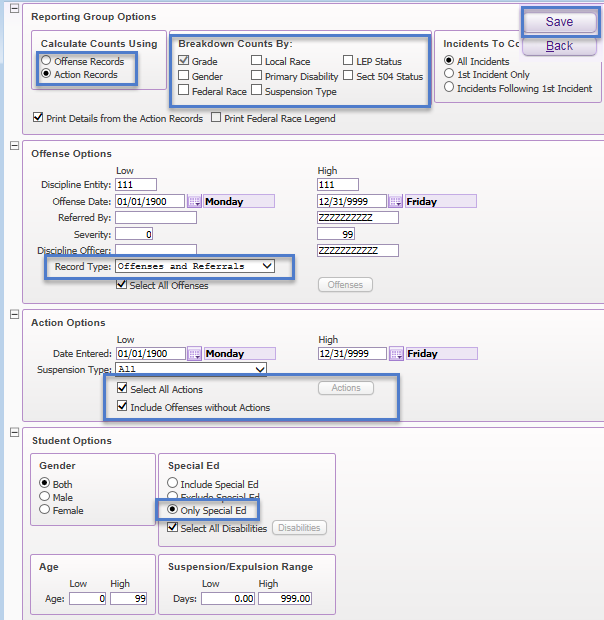 